Приложение 46 к критерию 3.7Диплом победителя Всероссийского конкурса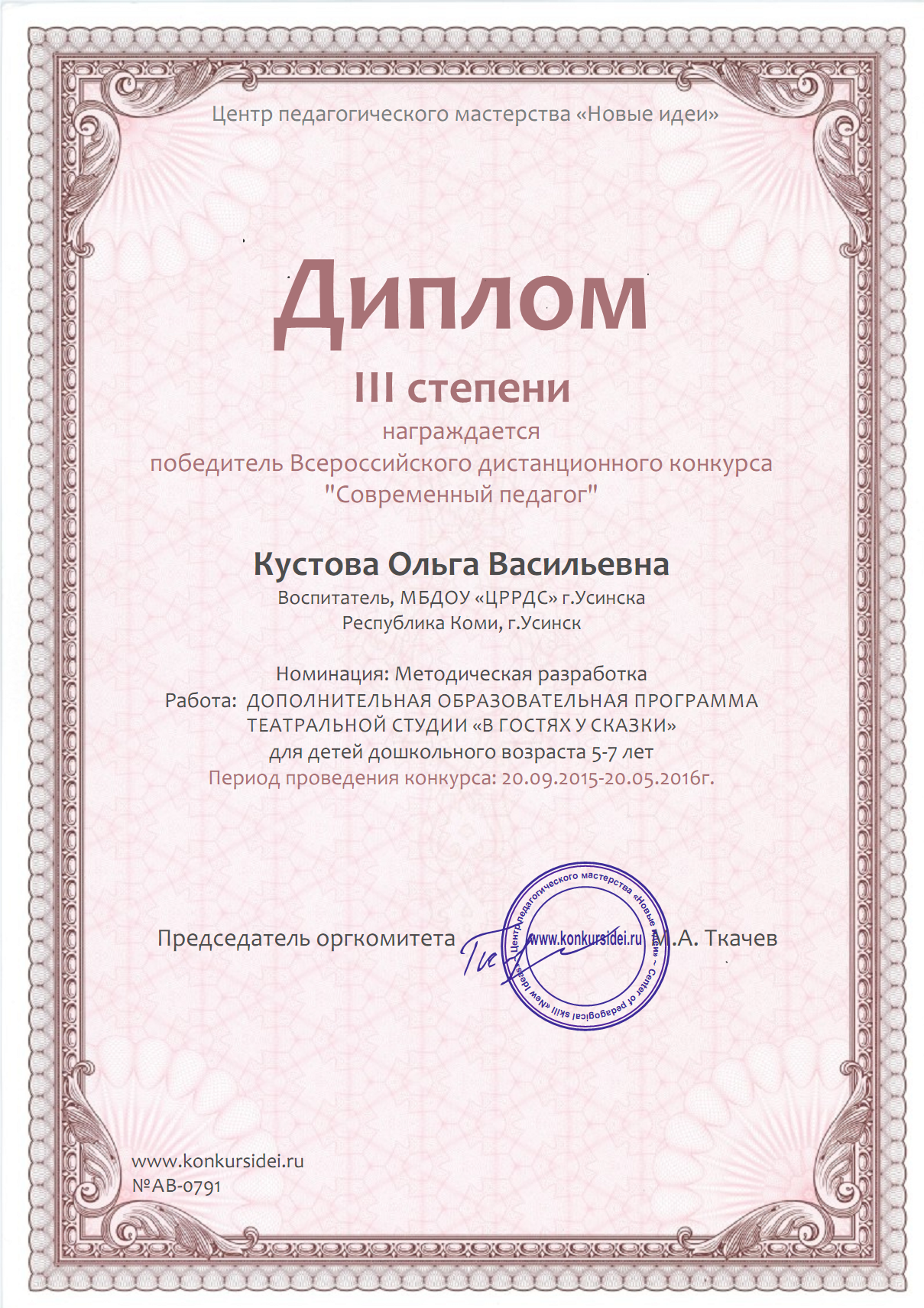 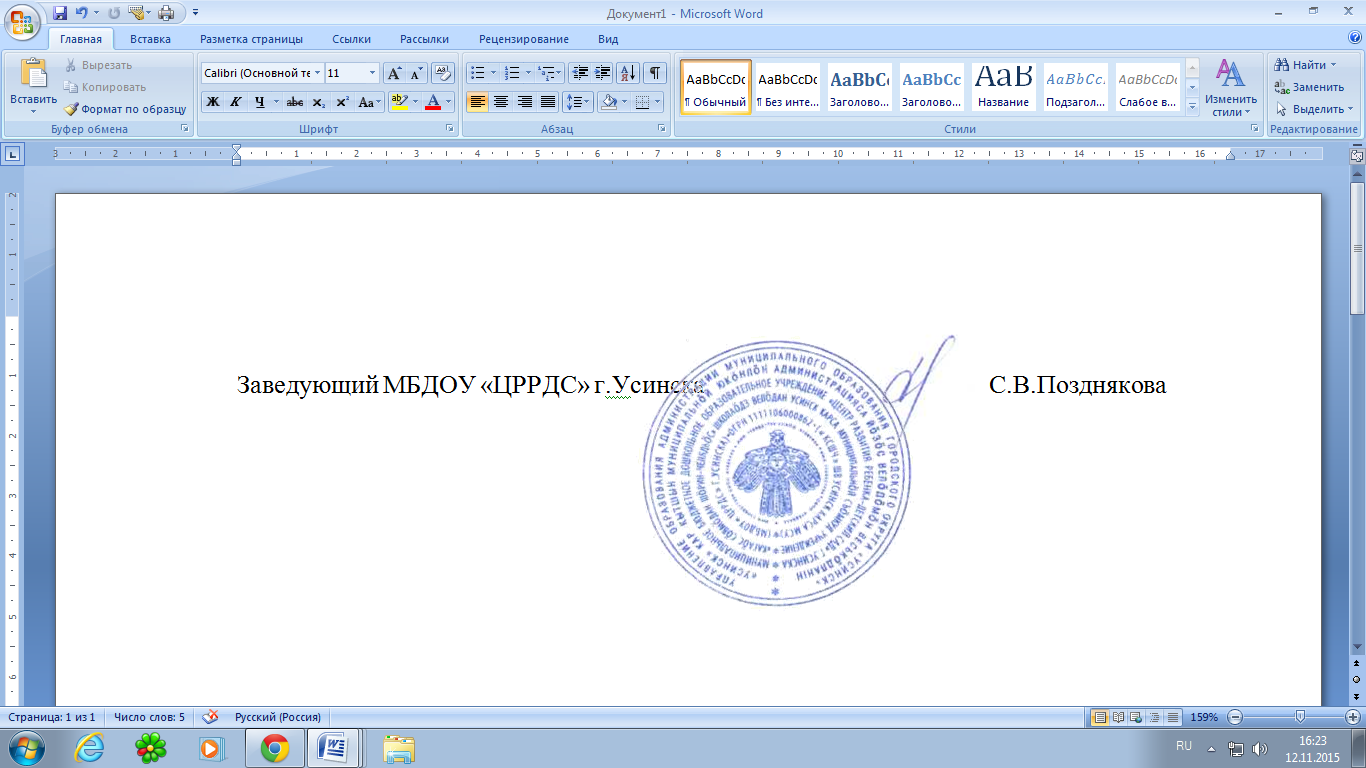 